«Фонопедический метод формирования певческого голосообразования»Методические разработки для учителей музыки. Новосибирск; Наука, Сибирское отделение 1991г.Методика рекомендуется хормейстерам, лицам занимающимся постановкой голоса у детей со слаборазвитыми голосовыми данными.I комплекс упражнений:1-й цикл. Артикуляционная гимнастика.[Ǎ]Ш [Ǎ]Ш [Ǎ]Ш [Ǎ]Ш [Ǎ] повторяются с согласными ш, с, ф, к, т, п, б, д, г, в, з, ж, причем, [Ǎ] – означает: максимально раскрытый рот и бесшумный вдох.2-й цикл. Интонационно-фонетические упражнения.«Страшная сказка»: У, УО, УОА, УОАЭ, УОАЭЫ;ЫЭ, ЫЭА, ЫЭАО, ЫЭАОУ;«Вопросы-ответы»:   у?    у                             О?   У п   п    п  п У У.    У О.«Канючим»:   хххА, хххАО, хххАОУ и т.д.«Бронтозаврик»: у!у! у! у п  п У, УО, УОА и т.д.«Вопросы-ответы с согласными»  шу?  п  п У                                ШУ.«Вопросы-ответы трехсложные»Сонорные согласные:       хххУ – МУ – МУ.2-й цикл. Голосовые сигналы доречевой коммуникации.Греть руки дыханием.Перевести беззвучный выдох с шипением горлом, - «h» - шепотный звук.[Ǎ]h [Ǎ]h [Ǎ]h [Ǎ]h [Ǎ].«Волна» хххА хххА хххА ххх«От шепота до крика»      раз, два,    три, четыре,     пять, шесть,шепот      тихий шепот    средний голоссемь, восемь,     девять,         десять    громко          оч.громко      крикнуть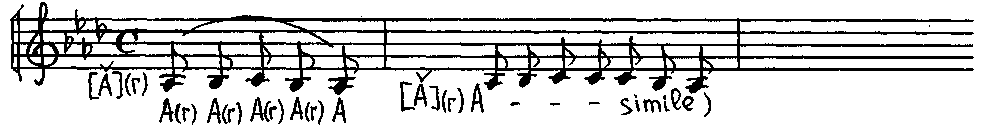 3-й цикл. Фонопедические программы на переходе из нефальцетного в фальцетный режим. Упражнения в фальцетном режиме.4-й цикл. Фонопедические программы в нефальцетном режиме.  (для детских голосов существуют ограничения)Упражнения выполняются в строгой последовательности. Мотивировка 4-х разового повторения упражнений следующая: 1-й раз ученик приспосабливается, 2-й раз – исполняет сознательно, 3-й раз – имитирует сам себя, 4-й раз – закрепляет навык. Практика показывает, что большее число повторения упражнения притупляет внимание и самонаблюдение, что лишает смысла работы.